Ростовская  область, станица МелиховскаяМуниципальное бюджетное образовательное учреждение Мелиховская средняя общеобразовательная школа, Усть-Донецкого района Ростовской области Социально ориентированный проект«Мы в ответе за тех, кого приручили!»Всероссийский конкурс экологических проектов «Волонтеры могут все»Номинация - «Друзья наши меньшие»(коллективное участие)Автор проекта  - Волонтерский отряд «Всплеск» (структурное отделение ДОО «Школьная лаборатория детских проектов МБОУ МСОШ»)  Руководитель проекта  -  Кудрина Дарья Юрьевна,ученица 11 класса МБОУ МСОШ, член волонтерского отряда «Всплеск»период выполнения проекта 2019-2021гг2021годПаспорт социально-ориентированного  проекта «Мы в ответе за тех, кого приручили!»Приложение 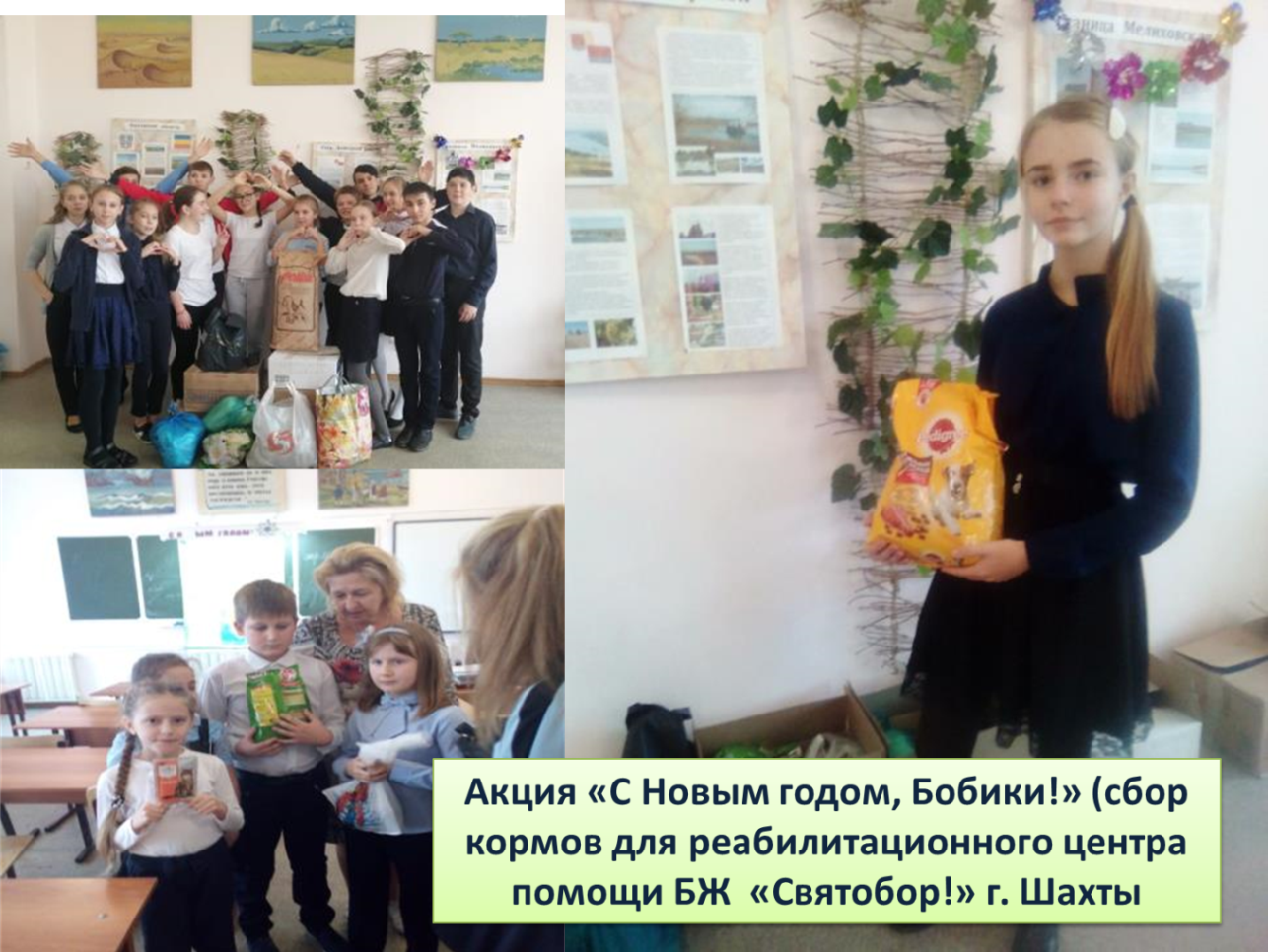 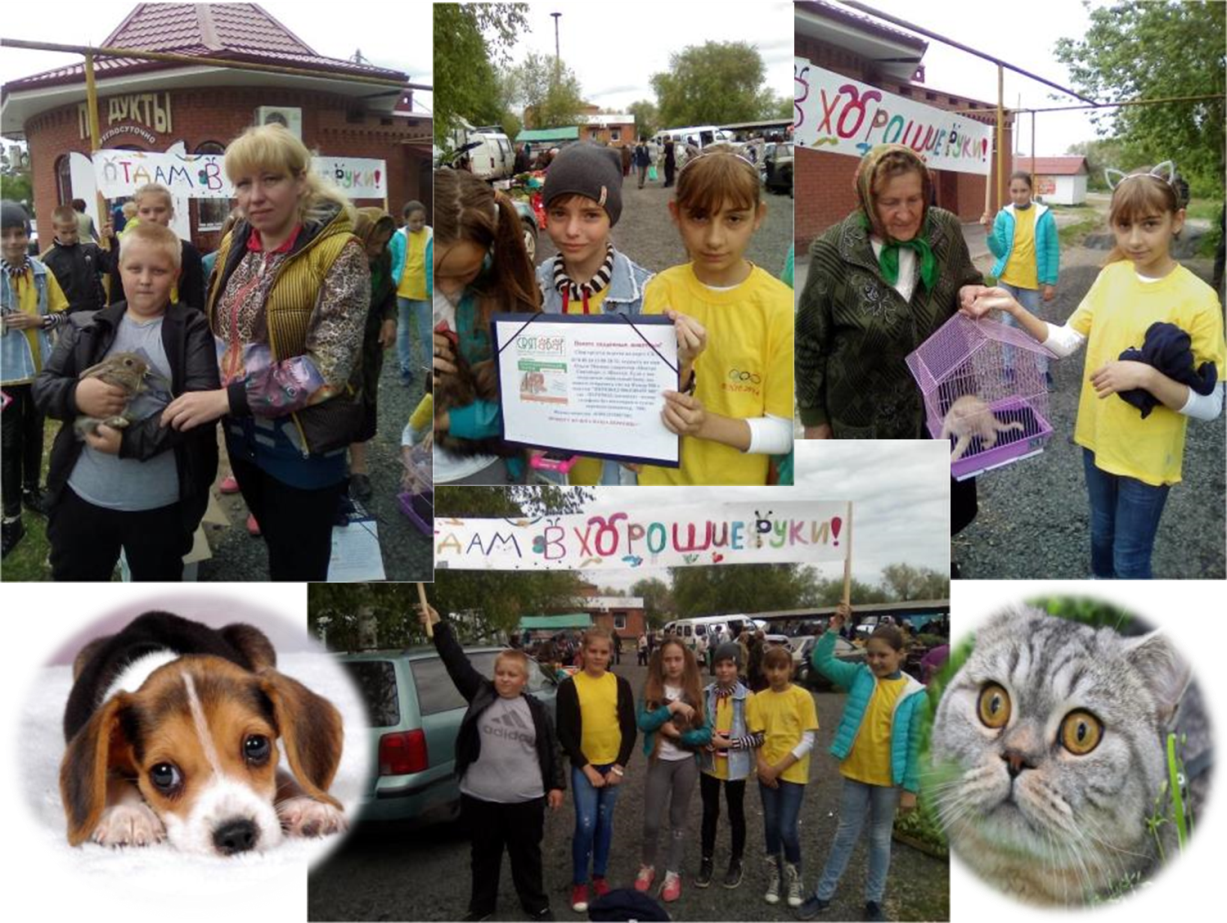 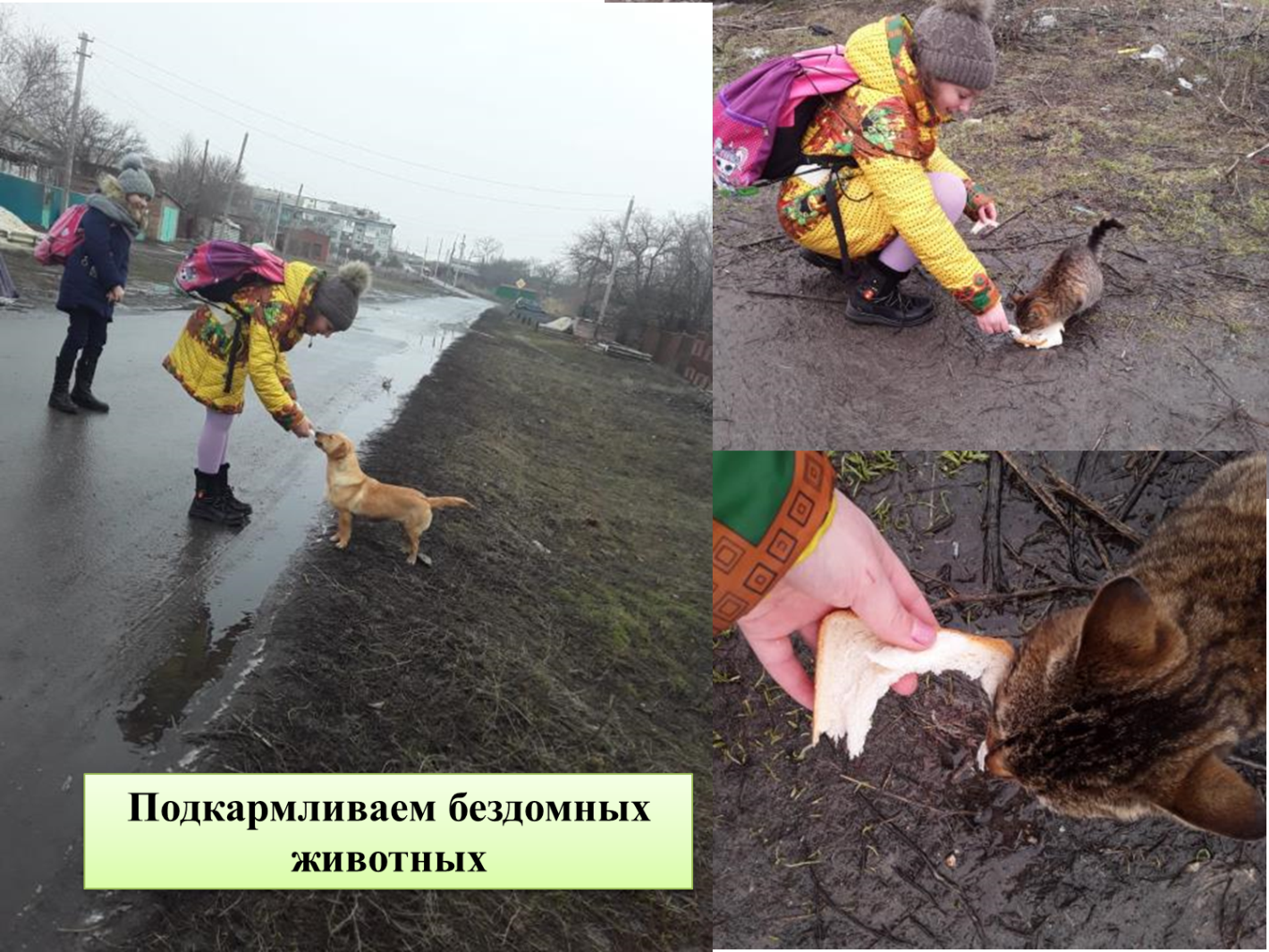 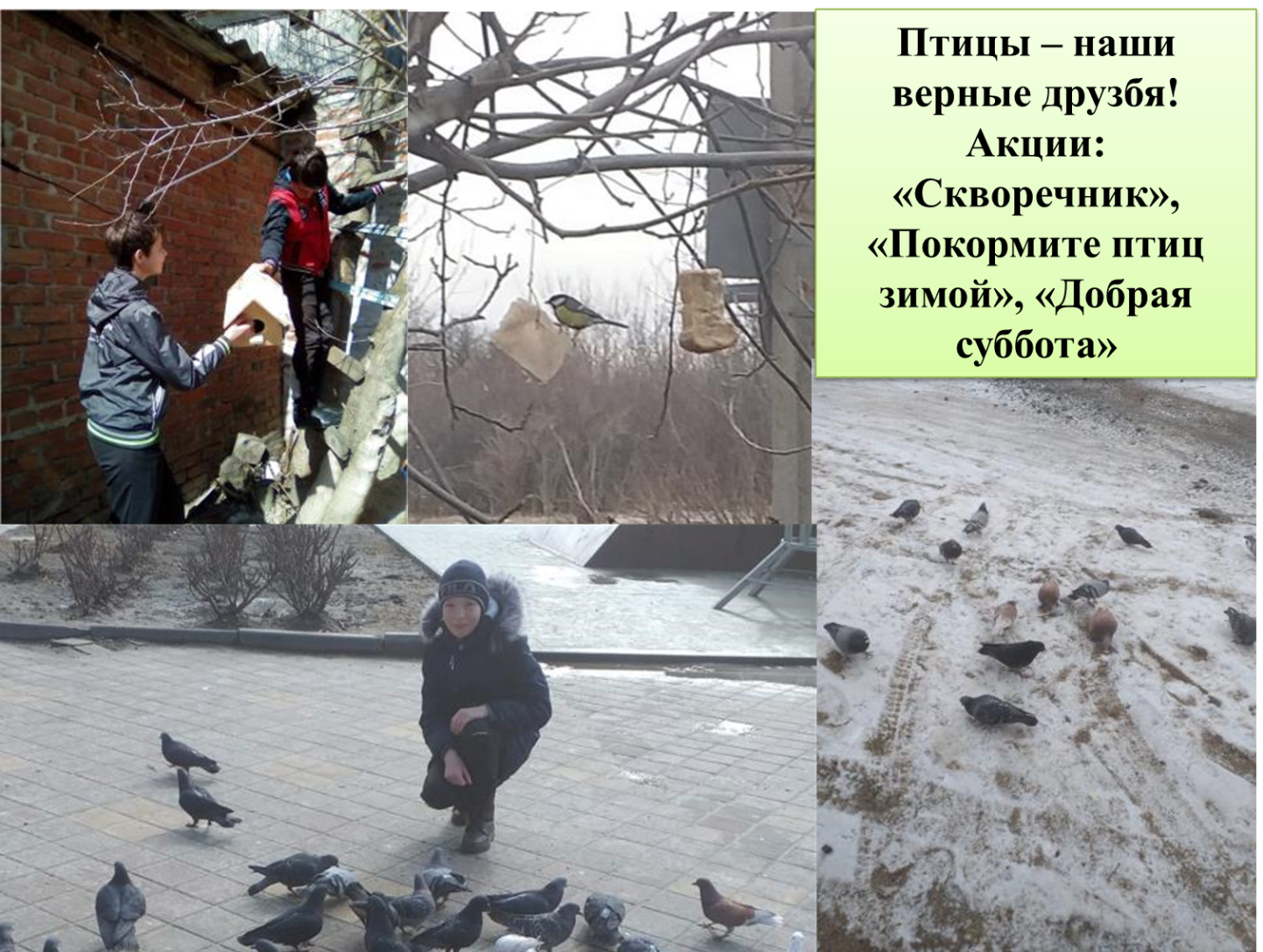 №Компоненты паспортаОписание исследовательского проекта1Тема проекта (полное название проекта)«Мы в ответе за тех, кого приручили!» (номинация «Друзья наши меньшие»)2Организация-заявитель (самовыдвиженец)Волонтерский отряд «Всплеск» (структурное отделение ДОО «Школьная лаборатория детских проектов МБОУ МСОШ») 346662 ул. Крестьянская 42а, ст. Мелиховская, Усть-Донецкого района, Ростовской области эл.почта msosh@mail.ru телефон: +7 (86351) 92414, факс: +7 (86351) 92414 https://mou-msoch.narod.ru/index/osnovnye_svedenija_o_mbou_msosh/0-4 Куратор проекта Сазонова Людмила Павловна,учитель географии МБОУ МСОШ, координатор волонтерского отряда «Всплеск» andrej.1990.777@mail.ru  тел.896140213343Актуальность проектаВ современном мире практически все хозяйские собаки и коты считаются  домашними. Некоторые из собак сохранили профессию сторожа, охотника, или любимого питомца,  но все стали полноправными членами семьи и компаньонами своих хозяев. Различные научные исследования доказывают, что собаки и кошки могут быть очень полезны как с психологической точки зрения, так и с точки зрения здоровья. Они снижают стресс, что улучшает работу иммунной системы, избавляют от одиночества и беспокойства, лечат своих хозяев общением и любовью. Нередко собаки становятся незаменимыми помощниками для инвалидов и пожилых людей. Однако, безответственность и равнодушие людей разрушают установленные связи между человеком и домашними животными. Неконтролируемое размножение, брошенное нежеланное потомство и пр. привело к появлению проблемы бездомности животных и дальнейшему её обострению в городских и сельских экосистемах. Бродячие животные приспосабливаются к жизни в поселениях, объединяются в стаи, которые имеют сложную организацию. Они знают, где можно подкормиться: регулярно обходят дворы, свалки, попрошайничают у магазинов, предприятиях  общепита.Тема нашего проекта важна, значима,   актуальна и востребована  по причине того, что существование бездомных животных является одной из важных проблем городской и сельской среды  и имеет неблагоприятные экологические и социальные последствия. Бездомность вызывает большие страдания и гибель животных.4ПроблемаДанная проблема – это сложный теоретический и практический вопрос, требующий изучения и разрешения. Возникает противоречивая ситуация, выступающая в виде противоположных позиций в объяснении данной ситуации с бездомными животными.Теоретически мы знаем, что кошки и собаки должны иметь свой дом, своего хозяина, которые в свою очередь должны отвечать за тех, кого приручили. Практически - ситуация с бездомными животными на данном этапе развития человеческого общества не может иметь  полного решения.  Так как не существует общепринятой адекватной теории для её решения.5ГипотезаМы считаем, что причин появления бездомных животных на улицах наших поселений несколько:1. Безответственное отношение к домашним животным.2. Незнание владельцами правил содержания животных.3. Недостаточное количество приютов для животных.6Цель проектаРазвитие просветительной работы среди населения, экологического волонтерского движения и воспитание активной гражданской позиции молодого поколения7Задачи проекта Изучить теоретические аспекты данной проблемы бездомных животныхсформировать группы участников данного проекта, организовать работу,  распределить обязанностиустановить места скопления бездомных животныхпоиск партнеров: привлечь к организации работы общественных представителей, коммерческие организации, реабилитационный центр для бездомных животных «Святобор» г.Шахты определить круг проблем, связанных с бездомными животными, составить план действий  и предложить пути выхода из сложившейся ситуации. Спланировать проведение мероприятий.8Основная идея  проектаОказание  помощи животным, которые попали в беду – потерялись, сбиты машиной, травмированы людьми. Проект предполагает прием  животных (котят и щенков) у  населения, с последующим поиском  новых хозяев для этих животных.9Новизна проектаПринципиальное отличие проекта от текущей работы общественных организаций помощи животным является то, что в рамках проекта предполагается не только спасение кошек и собак, попавших в беду, но и пропаганда гуманного обращения с животными среди населения через распространение просветительной информации   и социальной рекламы через социальные сети10Целевая аудитория проекта Дети (учащиеся МБОУ МСОШ) и взрослые (родители учащихся, педагогический коллектив МБОУ МСОШ, жители Мелиховского сельского поселения), подписчики социальных сетей: «Одноклассники», «Контакт», «Igstagram». Лица, участвующие в профилактике и решении проблем помощи бездомным животным, жестокого обращения с животнымиЛица, участвующие в профилактике и решении проблем окружающей среды11География и охват  проектаТерритория Мелиховского сельского поселения, территориальное географическое  пространство Ростовской области и других регионов  России  (волонтерство онлайн) 12Привлеченные партнеры проекта (органы власти, СМИ, коммерческие, образовательные, научные, общественные организации)Администрация Мелиховского сельского поселения, Администрация МБОУ Мелиховской средней общеобразовательной  школы, газета «Звезда Придонья» Усть-Донецкие новости, МБУК Мелиховский КПЦ, коммерческие торговые предприятия «Квартал», «Елена», «Продукты», «Святобор» реабилитационный центр БЖ г. Шахты, Храм Преображения Господня, Мелиховское казачье общество13Сроки и период реализации проекта (в том числе реализованные и планируемые)Проект долгосрочный. Находится в стадии реализации с 2019 года.14Достижение ожидаемых результатов проектаКоличественными результатами проекта будет своевременное реагирование на поступившие обращения, найденные хозяева для животных, количество просмотров социальной рекламы. Качественные результаты проекта – повышение уровня гуманности в обществе, восстановление доверия к волонтерскому движению, развитие механизмов краудфандинга.15Обоснование социальной значимости  проектаНедостаток милосердия вот главная проблема современного общества. Социальная значимость проекта заключается в содействии жителям Мелиховского сельского поселения  по спасению бездомных и попавших в беду животных, поскольку отсутствуют специальные службы, которые могут оперативно помочь таким животным. Практическая значимость проекта заключается в призыве граждан (взрослых и детей) обратить внимание на проблему бездомных животных, сформировать в них социальную ответственность за своих домашних питомцев. Данный проект способствует повышению  гуманности общества и профилактику жестокого обращения с животными.16Краткое описание механизма реализации проекта (этапы реализации проекта)Подготовительный этап: выбор темы исследования, выбор объекта и предмета изучения, определение цели и задач, выдвижение гипотезы, составление плана, выбор методов. Теоретический этап: проведение анкетирования «Ваше отношение к бездомным животным»; изучение теоретического материала о способах работы с БЖ и возможные пути оказания помощи БЖ, способы решения данной проблемыПрактический этап: - проведено анкетирование населения по проблеме «Ваше отношение к бездомным животным и предложения по решению проблемы»- информирование населения о деятельности и проблемах реабилитационного центра  «Святобор»   -    выступления агитбригады волонтерского отряда  «Мы в ответе за тех, кого приручили» в школе (перед учащимися и родителями),  детском садике «Теремок», на площади станицы. Беседы (классные часы) со школьниками МБОУ МСОШ, а также воспитанниками отделений детского садика «Теремок» с привлечением специалистов (кинолога, психолога) с целью  научить ребят заботиться о своих домашних животных- формирование у общества принимающего гуманного отношения к БЖ. Проведение  агитационной работы среди населения с целью бережного отношения к животным, формирования чувства ответственности за тех, кого приручили.- проведение конкурса фотографий и рисунков  «Моё любимое домашнее животное». Лучшие работы могут будь представлены на передвижной фотовыставке в СДК поселений: ст.Мелиховской, пос.Керчикском, Донские Зори, х.Исаевском.- будет проведен праздник «Четыре лапы», конкурс плакатов «Берегите братьев наших меньших» и конкурс сочинений «Мой маленький верный друг». - Для обеспечения безопасности населения будут созданы памятки по самозащите в случае нападения собак, которые планируется раздавать участникам конкурсов, а также людям, посещающим фотовыставку.- выпуск листовок, буклетов, флаеров… - Проведение благотворительных  акции: «Отдам в хорошие руки!», «С Новым годом, Бобики!», «Корзина добра», «Щедрый вторник», «День стольника» и т.д.- создание центров  по просвещению и пропаганде гуманного обращения с животными.-  По возможности подкармливать.- С целью улучшения жизни животных в приютах, участники проекта посетят приют «Святобор» для бездомных животных, изучат проблемы содержания животных.- Ежегодно при поддержке общества Храма Преображения Господня и казачьего общества станицы проводится благотворительная акция «Белый цветок» по сбору средств для оказания помощи реабилитационному центру для БЖ «Святобор». - предполагается поддержка предпринимателей Мелиховского сельского поселения- сбор помощи для приютов (корма, подстилки, денежные средства).- 	передача (очень хотелось бы) их в детские дома, дома престарелых и тюрьмы, - туда, где людям так нужны друзья!Аналитический этап: обработка собранных материалов и полученных данных.Презентационный этап: представление результатов работы на сходе граждан, в соцсетях, школьных конференциях, районной газете «Звезда Придонья» и т.д.Рефлексивный этап: анализ результатов работы. 17 Достигнутые результаты проекта с 2019 по 2021 годы (количественные и качественные)	Главный положительный аспект — внимание к проблеме у населения, увеличение числа людей, которым не все равно и которые готовы помогать бездомным животным:- Человеческие (команда проекта – 7 человек, волонтеры проекта – 30 человек, партнеры по проекту – более 6);- Информационные и коммуникационные (статьи в газете «Звезда Придонья», рекламная информация постоянно обновляется на сайтах) ;- Финансовые (финансирование проекта со стороны предпринимателей станицы и привлеченные средства неравнодушных граждан в N-ой сумме). Сумма благотворительных вложений и пожертвований  добровольная  не подлежит публичной огласке за исключением средств во время проведения публичных  благотворительных акций волонтерской организацией18Мультипликативность (тиражируемость) проектаИнформация о проекте опубликована в сборнике « ШКОЛА ДОБРАметодическое пособие для педагогов по созданию и развитию школьного добровольческого отряда»  Комитета по молодежной политике Ростовской областиГосударственное бюджетное учреждениеРостовской области «Донской волонтерский центр» издательство Дон-Волонтер 2020 стр.27 19Перспектива проектаВ дальнейшем в  реализации проекта будут задействованы активисты экологического отряда учащихся 5-8 классов «ООН (Отряд Особого Назначения») и добровольческого отряда «Суббота добра» - 40 человек неравнодушных к проблеме БЖ школьников, педагоги, родительская общественность МБОУ МСОШ в общей сложности более 50 человек.Будет расширяться количество участников проекта. Участниками проекта на данный момент являются учащиеся школы (300 человек) и их родители.Планируется привлечение к участию в проекте: - воспитателей и родителей воспитанников детского садика «Теремок» (приблизительно 25-35 человек);-  студентов Пухляковского сельскохозяйственного  техникума;- волонтеров Пухляковского сельского поселения «Звезда над Доном», - казаков, жителей Мелиховского и Пухдяковского сельских  поселений;- жителей  и общественные организации других поселений Усть-Донецкого района, Ростовской области…20Ссылки на размещение информации волонтерского отряда «Всплеск» о проектеhttps://vk.com/splash_2010 вконтактеhttps://ok.ru/group/53763674341599   https://ok.ru/group/54449594368178      https://ok.ru/profile/467534960710 в одноклассникахhttps://dobro.ru/organizations/56782/info Добро РФ